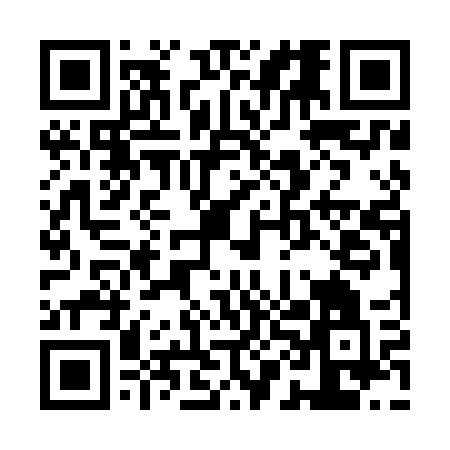 Ramadan times for Kowalewko, PolandMon 11 Mar 2024 - Wed 10 Apr 2024High Latitude Method: Angle Based RulePrayer Calculation Method: Muslim World LeagueAsar Calculation Method: HanafiPrayer times provided by https://www.salahtimes.comDateDayFajrSuhurSunriseDhuhrAsrIftarMaghribIsha11Mon4:064:066:0211:493:395:375:377:2512Tue4:044:046:0011:493:415:385:387:2713Wed4:014:015:5711:483:425:405:407:2914Thu3:593:595:5511:483:445:425:427:3115Fri3:563:565:5311:483:455:445:447:3316Sat3:533:535:5011:473:475:465:467:3517Sun3:513:515:4811:473:485:475:477:3818Mon3:483:485:4511:473:505:495:497:4019Tue3:453:455:4311:473:515:515:517:4220Wed3:433:435:4111:463:535:535:537:4421Thu3:403:405:3811:463:545:555:557:4622Fri3:373:375:3611:463:555:565:567:4823Sat3:343:345:3311:453:575:585:587:5024Sun3:323:325:3111:453:586:006:007:5225Mon3:293:295:2911:454:006:026:027:5526Tue3:263:265:2611:444:016:046:047:5727Wed3:233:235:2411:444:026:056:057:5928Thu3:203:205:2111:444:046:076:078:0129Fri3:173:175:1911:444:056:096:098:0430Sat3:143:145:1711:434:066:116:118:0631Sun4:114:116:1412:435:087:137:139:081Mon4:084:086:1212:435:097:147:149:112Tue4:054:056:1012:425:107:167:169:133Wed4:024:026:0712:425:127:187:189:154Thu3:593:596:0512:425:137:207:209:185Fri3:563:566:0212:415:147:227:229:206Sat3:533:536:0012:415:167:237:239:237Sun3:503:505:5812:415:177:257:259:258Mon3:463:465:5512:415:187:277:279:289Tue3:433:435:5312:405:197:297:299:3010Wed3:403:405:5112:405:217:307:309:33